                                                                                                                                                                                                                F-HR                                                                                                  Issue # 1                                                                                                Revision # 0Hub Pak Salt Refinery	                                                                                                Page: 1 of 2                                                                                                                                                                                                                F-HR                                                                                                  Issue # 1                                                                                                Revision # 0Hub Pak Salt Refinery	                                                                                                Page: 1 of 2                                                                                                                                                                                                                F-HR                                                                                                  Issue # 1                                                                                                Revision # 0Hub Pak Salt Refinery	                                                                                                Page: 1 of 2                                                                                                                                                                                                                F-HR                                                                                                  Issue # 1                                                                                                Revision # 0Hub Pak Salt Refinery	                                                                                                Page: 1 of 2                                                                                                                                                                                                                F-HR                                                                                                  Issue # 1                                                                                                Revision # 0Hub Pak Salt Refinery	                                                                                                Page: 1 of 2                                                                                                                                                                                                                F-HR                                                                                                  Issue # 1                                                                                                Revision # 0Hub Pak Salt Refinery	                                                                                                Page: 1 of 2                                                                                                                                                                                                                F-HR                                                                                                  Issue # 1                                                                                                Revision # 0Hub Pak Salt Refinery	                                                                                                Page: 1 of 2                                                                                                                                                                                                                F-HR                                                                                                  Issue # 1                                                                                                Revision # 0Hub Pak Salt Refinery	                                                                                                Page: 1 of 2                                                                                                                                                                                                                F-HR                                                                                                  Issue # 1                                                                                                Revision # 0Hub Pak Salt Refinery	                                                                                                Page: 1 of 2                                                                                                                                                                                                                F-HR                                                                                                  Issue # 1                                                                                                Revision # 0Hub Pak Salt Refinery	                                                                                                Page: 1 of 2                                                                                                                                                                                                                F-HR                                                                                                  Issue # 1                                                                                                Revision # 0Hub Pak Salt Refinery	                                                                                                Page: 1 of 2Please answer all questions. Attach to it any further information you wish to give.Your application and all details will be treated as confidentialPosition desiredSalary (Gross) expectedWhen able to joinPlease answer all questions. Attach to it any further information you wish to give.Your application and all details will be treated as confidentialPosition desiredSalary (Gross) expectedWhen able to joinPlease answer all questions. Attach to it any further information you wish to give.Your application and all details will be treated as confidentialPosition desiredSalary (Gross) expectedWhen able to joinPlease answer all questions. Attach to it any further information you wish to give.Your application and all details will be treated as confidentialPosition desiredSalary (Gross) expectedWhen able to joinPlease answer all questions. Attach to it any further information you wish to give.Your application and all details will be treated as confidentialPosition desiredSalary (Gross) expectedWhen able to joinPlease answer all questions. Attach to it any further information you wish to give.Your application and all details will be treated as confidentialPosition desiredSalary (Gross) expectedWhen able to joinPlease answer all questions. Attach to it any further information you wish to give.Your application and all details will be treated as confidentialPosition desiredSalary (Gross) expectedWhen able to joinPlease answer all questions. Attach to it any further information you wish to give.Your application and all details will be treated as confidentialPosition desiredSalary (Gross) expectedWhen able to join                                 ATTACH                             Your Recent                             Photograph                                 ATTACH                             Your Recent                             Photograph                                 ATTACH                             Your Recent                             PhotographFULL NAME INCAPITALSMR/MISS/MRSFULL NAME INCAPITALSMR/MISS/MRSFULL NAME INCAPITALSMR/MISS/MRSFULL NAME INCAPITALSMR/MISS/MRSFULL NAME INCAPITALSMR/MISS/MRSFULL NAME INCAPITALSMR/MISS/MRSFULL NAME INCAPITALSMR/MISS/MRSDATE OF BIRTHDATE OF BIRTHDATE OF BIRTHPLACE OF BIRTHFATHER’S/HUSBAND’S NameFATHER’S/HUSBAND’S NameFATHER’S/HUSBAND’S NameFATHER’S/HUSBAND’S NameFATHER’S/HUSBAND’S NameFATHER’S/HUSBAND’S NameFATHER’S/HUSBAND’S NameNATIONALITYNATIONALITYNATIONALITYCNIC No.PRESENT                                                                                                                                                       MOBILE #ADDRESS                                                                                                                                                      RES #PRESENT                                                                                                                                                       MOBILE #ADDRESS                                                                                                                                                      RES #PRESENT                                                                                                                                                       MOBILE #ADDRESS                                                                                                                                                      RES #PRESENT                                                                                                                                                       MOBILE #ADDRESS                                                                                                                                                      RES #PRESENT                                                                                                                                                       MOBILE #ADDRESS                                                                                                                                                      RES #PRESENT                                                                                                                                                       MOBILE #ADDRESS                                                                                                                                                      RES #PRESENT                                                                                                                                                       MOBILE #ADDRESS                                                                                                                                                      RES #DOMICILEDOMICILEDOMICILE RELIGIONPERMANENTADDRESSPERMANENTADDRESSPERMANENTADDRESSPERMANENTADDRESSPERMANENTADDRESSPERMANENTADDRESSPERMANENTADDRESSMARITAL STATUSSINGLE      ENGAGED     MARRIED    WIDOW (ER)MARITAL STATUSSINGLE      ENGAGED     MARRIED    WIDOW (ER)MARITAL STATUSSINGLE      ENGAGED     MARRIED    WIDOW (ER)MARITAL STATUSSINGLE      ENGAGED     MARRIED    WIDOW (ER)PERMANENTADDRESSPERMANENTADDRESSPERMANENTADDRESSPERMANENTADDRESSPERMANENTADDRESSPERMANENTADDRESSPERMANENTADDRESSNUMBER OF CHILDREN NUMBER OF CHILDREN NUMBER OF CHILDREN NUMBER OF CHILDREN NUMBER OF CHILDREN NUMBER OF CHILDREN NUMBER OF CHILDREN NUMBER OF CHILDREN NUMBER OF CHILDREN NUMBER OF CHILDREN NUMBER OF CHILDREN NUMBER OF CHILDREN NUMBER OF CHILDREN NUMBER OF CHILDREN EDUCATIONEDUCATIONEDUCATIONEDUCATIONEDUCATIONEDUCATIONEDUCATIONEDUCATIONEDUCATIONEDUCATIONEDUCATIONEXAMINATION PASSEDEXAMINATION PASSEDYEARYEARDIVISIONMAJOR SUBJECTSMAJOR SUBJECTSNAME & ADDRESS OF THE INSTITUTIONNAME & ADDRESS OF THE INSTITUTIONNAME & ADDRESS OF THE INSTITUTIONNAME & ADDRESS OF THE INSTITUTIONMATRICMATRICINTERARTS/SC/COMINTERARTS/SC/COMB.A/ B.COMB.Sc /B.EB.A/ B.COMB.Sc /B.EM.A/ M.ScM.COM/ M.EM.A/ M.ScM.COM/ M.ESPECIAL TRAINING OR COURSES SPECIAL TRAINING OR COURSES SPECIAL TRAINING OR COURSES SPECIAL TRAINING OR COURSES SPECIAL TRAINING OR COURSES SPECIAL TRAINING OR COURSES SPECIAL TRAINING OR COURSES SPECIAL TRAINING OR COURSES SPECIAL TRAINING OR COURSES SPECIAL TRAINING OR COURSES SPECIAL TRAINING OR COURSES MEMBERSHIP OF PROFESSIONAL BODIESMEMBERSHIP OF PROFESSIONAL BODIESMEMBERSHIP OF PROFESSIONAL BODIESMEMBERSHIP OF PROFESSIONAL BODIESMEMBERSHIP OF PROFESSIONAL BODIESMEMBERSHIP OF PROFESSIONAL BODIESMEMBERSHIP OF PROFESSIONAL BODIESMEMBERSHIP OF PROFESSIONAL BODIESMEMBERSHIP OF PROFESSIONAL BODIESMEMBERSHIP OF PROFESSIONAL BODIESMEMBERSHIP OF PROFESSIONAL BODIESEMPLOYMENT RECORDEMPLOYMENT RECORDEMPLOYMENT RECORDEMPLOYMENT RECORDEMPLOYMENT RECORDEMPLOYMENT RECORDEMPLOYMENT RECORDEMPLOYMENT RECORDEMPLOYER’S NAME & ADDRESSEMPLOYER’S NAME & ADDRESSEMPLOYER’S NAME & ADDRESSPOSITION(S) HELDPOSITION(S) HELDPOSITION(S) HELDREASONS FOR LEAVINGREASONS FOR LEAVINGFROMTOTOEMPLOYER’S NAME & ADDRESSEMPLOYER’S NAME & ADDRESSEMPLOYER’S NAME & ADDRESSPOSITION(S) HELDPOSITION(S) HELDPOSITION(S) HELDREASONS FOR LEAVINGREASONS FOR LEAVINGARE YOU UNDER ANY SERVICE BOND WITH YOUR PRESENT EMPLOYER?IF YES GIVE DETAILS OF BONDARE YOU UNDER ANY SERVICE BOND WITH YOUR PRESENT EMPLOYER?IF YES GIVE DETAILS OF BONDARE YOU UNDER ANY SERVICE BOND WITH YOUR PRESENT EMPLOYER?IF YES GIVE DETAILS OF BONDARE YOU UNDER ANY SERVICE BOND WITH YOUR PRESENT EMPLOYER?IF YES GIVE DETAILS OF BONDARE YOU UNDER ANY SERVICE BOND WITH YOUR PRESENT EMPLOYER?IF YES GIVE DETAILS OF BONDARE YOU UNDER ANY SERVICE BOND WITH YOUR PRESENT EMPLOYER?IF YES GIVE DETAILS OF BONDYES                                     NOYES                                     NOYES                                     NOPLEASE GIVE BREAKUP OF YOUR PRESENT/LAST PAY DRAWN (MONTHLY IN RUPEES)PLEASE GIVE BREAKUP OF YOUR PRESENT/LAST PAY DRAWN (MONTHLY IN RUPEES)PLEASE GIVE BREAKUP OF YOUR PRESENT/LAST PAY DRAWN (MONTHLY IN RUPEES)PLEASE GIVE BREAKUP OF YOUR PRESENT/LAST PAY DRAWN (MONTHLY IN RUPEES)PLEASE GIVE BREAKUP OF YOUR PRESENT/LAST PAY DRAWN (MONTHLY IN RUPEES)PLEASE GIVE BREAKUP OF YOUR PRESENT/LAST PAY DRAWN (MONTHLY IN RUPEES)PLEASE GIVE BREAKUP OF YOUR PRESENT/LAST PAY DRAWN (MONTHLY IN RUPEES)PLEASE GIVE BREAKUP OF YOUR PRESENT/LAST PAY DRAWN (MONTHLY IN RUPEES)PLEASE GIVE BREAKUP OF YOUR PRESENT/LAST PAY DRAWN (MONTHLY IN RUPEES)PLEASE GIVE BREAKUP OF YOUR PRESENT/LAST PAY DRAWN (MONTHLY IN RUPEES)BASIC PAYDEARNESS ALLOWANCECONVERYANCE ALLOWANCECOMPANY HOUSE RENT ASSISTANCEENTERTAINMENT ALLOWANCEBONUSPROVIDENT FUNDOTHER ALLOWANCESDOUBLE OVERTIMETOTALLIST HERE THE DETAILS OF ANY OTHER BENEFITS OFFERED BY YOUR PRESENT/LAST EMPLOYER AND THEIR APPROXIMATE MONTHLY VALUE TO YOU.LIST HERE THE DETAILS OF ANY OTHER BENEFITS OFFERED BY YOUR PRESENT/LAST EMPLOYER AND THEIR APPROXIMATE MONTHLY VALUE TO YOU.LIST HERE THE DETAILS OF ANY OTHER BENEFITS OFFERED BY YOUR PRESENT/LAST EMPLOYER AND THEIR APPROXIMATE MONTHLY VALUE TO YOU.LIST HERE THE DETAILS OF ANY OTHER BENEFITS OFFERED BY YOUR PRESENT/LAST EMPLOYER AND THEIR APPROXIMATE MONTHLY VALUE TO YOU.LIST HERE THE DETAILS OF ANY OTHER BENEFITS OFFERED BY YOUR PRESENT/LAST EMPLOYER AND THEIR APPROXIMATE MONTHLY VALUE TO YOU.LIST HERE THE DETAILS OF ANY OTHER BENEFITS OFFERED BY YOUR PRESENT/LAST EMPLOYER AND THEIR APPROXIMATE MONTHLY VALUE TO YOU.LIST HERE THE DETAILS OF ANY OTHER BENEFITS OFFERED BY YOUR PRESENT/LAST EMPLOYER AND THEIR APPROXIMATE MONTHLY VALUE TO YOU.LIST HERE THE DETAILS OF ANY OTHER BENEFITS OFFERED BY YOUR PRESENT/LAST EMPLOYER AND THEIR APPROXIMATE MONTHLY VALUE TO YOU.LIST HERE THE DETAILS OF ANY OTHER BENEFITS OFFERED BY YOUR PRESENT/LAST EMPLOYER AND THEIR APPROXIMATE MONTHLY VALUE TO YOU.LIST HERE THE DETAILS OF ANY OTHER BENEFITS OFFERED BY YOUR PRESENT/LAST EMPLOYER AND THEIR APPROXIMATE MONTHLY VALUE TO YOU.ARE YOU PREPARED TO WORK ANYWHERE IN PAKISTAN? ARE YOU PREPARED TO WORK ANYWHERE IN PAKISTAN? ARE YOU PREPARED TO WORK ANYWHERE IN PAKISTAN? ARE YOU PREPARED FOR EXTENSIVE TRAVEL?DO YOU HAVE A DRIVING LICENCE?DO YOU HAVE A DRIVING LICENCE?WERE YOU EVER DISMISSED OR ASKED TO LEAVE YOUR JOB? WERE YOU EVER DISMISSED OR ASKED TO LEAVE YOUR JOB? WERE YOU EVER DISMISSED OR ASKED TO LEAVE YOUR JOB? MAY WE APPROACH YOUR PRESENT EMPLOYER NOW?LANGUAGELANGUAGEHEALTHHEALTHHEALTHHOBBIES, SPARE TIME, INTERESTS AND SPORTING ACTIVITIESHOBBIES, SPARE TIME, INTERESTS AND SPORTING ACTIVITIESHOBBIES, SPARE TIME, INTERESTS AND SPORTING ACTIVITIESHOBBIES, SPARE TIME, INTERESTS AND SPORTING ACTIVITIESHOBBIES, SPARE TIME, INTERESTS AND SPORTING ACTIVITIESHOBBIES, SPARE TIME, INTERESTS AND SPORTING ACTIVITIESHOBBIES, SPARE TIME, INTERESTS AND SPORTING ACTIVITIESHOBBIES, SPARE TIME, INTERESTS AND SPORTING ACTIVITIESHOBBIES, SPARE TIME, INTERESTS AND SPORTING ACTIVITIESHOBBIES, SPARE TIME, INTERESTS AND SPORTING ACTIVITIESTO WHAT BUSINESS, FRATERNAL, SOCIAL OR OTHER ORGANISATIONS, CLUB ETC. DO YOU BELONG?TO WHAT BUSINESS, FRATERNAL, SOCIAL OR OTHER ORGANISATIONS, CLUB ETC. DO YOU BELONG?TO WHAT BUSINESS, FRATERNAL, SOCIAL OR OTHER ORGANISATIONS, CLUB ETC. DO YOU BELONG?TO WHAT BUSINESS, FRATERNAL, SOCIAL OR OTHER ORGANISATIONS, CLUB ETC. DO YOU BELONG?TO WHAT BUSINESS, FRATERNAL, SOCIAL OR OTHER ORGANISATIONS, CLUB ETC. DO YOU BELONG?TO WHAT BUSINESS, FRATERNAL, SOCIAL OR OTHER ORGANISATIONS, CLUB ETC. DO YOU BELONG?TO WHAT BUSINESS, FRATERNAL, SOCIAL OR OTHER ORGANISATIONS, CLUB ETC. DO YOU BELONG?TO WHAT BUSINESS, FRATERNAL, SOCIAL OR OTHER ORGANISATIONS, CLUB ETC. DO YOU BELONG?TO WHAT BUSINESS, FRATERNAL, SOCIAL OR OTHER ORGANISATIONS, CLUB ETC. DO YOU BELONG?TO WHAT BUSINESS, FRATERNAL, SOCIAL OR OTHER ORGANISATIONS, CLUB ETC. DO YOU BELONG?PLEASE GIVE NAMES OF TWO PERSONAL AND TWO BUSINESS ACQUAINTANCES WHO HAVE SOME YEARS KNOWLEDGE OF YOU.PLEASE GIVE THE POSITION AND ADDRESS ALSO.PLEASE GIVE NAMES OF TWO PERSONAL AND TWO BUSINESS ACQUAINTANCES WHO HAVE SOME YEARS KNOWLEDGE OF YOU.PLEASE GIVE THE POSITION AND ADDRESS ALSO.PLEASE GIVE NAMES OF TWO PERSONAL AND TWO BUSINESS ACQUAINTANCES WHO HAVE SOME YEARS KNOWLEDGE OF YOU.PLEASE GIVE THE POSITION AND ADDRESS ALSO.PLEASE GIVE NAMES OF TWO PERSONAL AND TWO BUSINESS ACQUAINTANCES WHO HAVE SOME YEARS KNOWLEDGE OF YOU.PLEASE GIVE THE POSITION AND ADDRESS ALSO.PLEASE GIVE NAMES OF TWO PERSONAL AND TWO BUSINESS ACQUAINTANCES WHO HAVE SOME YEARS KNOWLEDGE OF YOU.PLEASE GIVE THE POSITION AND ADDRESS ALSO.PLEASE GIVE NAMES OF TWO PERSONAL AND TWO BUSINESS ACQUAINTANCES WHO HAVE SOME YEARS KNOWLEDGE OF YOU.PLEASE GIVE THE POSITION AND ADDRESS ALSO.PLEASE GIVE NAMES OF TWO PERSONAL AND TWO BUSINESS ACQUAINTANCES WHO HAVE SOME YEARS KNOWLEDGE OF YOU.PLEASE GIVE THE POSITION AND ADDRESS ALSO.PLEASE GIVE NAMES OF TWO PERSONAL AND TWO BUSINESS ACQUAINTANCES WHO HAVE SOME YEARS KNOWLEDGE OF YOU.PLEASE GIVE THE POSITION AND ADDRESS ALSO.PLEASE GIVE NAMES OF TWO PERSONAL AND TWO BUSINESS ACQUAINTANCES WHO HAVE SOME YEARS KNOWLEDGE OF YOU.PLEASE GIVE THE POSITION AND ADDRESS ALSO.PLEASE GIVE NAMES OF TWO PERSONAL AND TWO BUSINESS ACQUAINTANCES WHO HAVE SOME YEARS KNOWLEDGE OF YOU.PLEASE GIVE THE POSITION AND ADDRESS ALSO.PERSONALPERSONALPERSONALPERSONALPERSONALPERSONALPERSONALPERSONALPERSONALPERSONALBUSINESSBUSINESSBUSINESSBUSINESSBUSINESSBUSINESSBUSINESSBUSINESSBUSINESSBUSINESSNAME AND POSITION OF ANY RELATIVE WORKING WITH THIS COMPANY OR ANY OTHER SALT COMPANY.NAME AND POSITION OF ANY RELATIVE WORKING WITH THIS COMPANY OR ANY OTHER SALT COMPANY.NAME AND POSITION OF ANY RELATIVE WORKING WITH THIS COMPANY OR ANY OTHER SALT COMPANY.NAME AND POSITION OF ANY RELATIVE WORKING WITH THIS COMPANY OR ANY OTHER SALT COMPANY.NAME AND POSITION OF ANY RELATIVE WORKING WITH THIS COMPANY OR ANY OTHER SALT COMPANY.NAME AND POSITION OF ANY RELATIVE WORKING WITH THIS COMPANY OR ANY OTHER SALT COMPANY.NAME AND POSITION OF ANY RELATIVE WORKING WITH THIS COMPANY OR ANY OTHER SALT COMPANY.NAME AND POSITION OF ANY RELATIVE WORKING WITH THIS COMPANY OR ANY OTHER SALT COMPANY.NAME AND POSITION OF ANY RELATIVE WORKING WITH THIS COMPANY OR ANY OTHER SALT COMPANY.NAME AND POSITION OF ANY RELATIVE WORKING WITH THIS COMPANY OR ANY OTHER SALT COMPANY.DETAILS OF ANY PREVIOUS APPLICATION TO THIS COMPANY FOR EMPLOYMENT.DETAILS OF ANY PREVIOUS APPLICATION TO THIS COMPANY FOR EMPLOYMENT.DETAILS OF ANY PREVIOUS APPLICATION TO THIS COMPANY FOR EMPLOYMENT.DETAILS OF ANY PREVIOUS APPLICATION TO THIS COMPANY FOR EMPLOYMENT.DETAILS OF ANY PREVIOUS APPLICATION TO THIS COMPANY FOR EMPLOYMENT.DETAILS OF ANY PREVIOUS APPLICATION TO THIS COMPANY FOR EMPLOYMENT.DETAILS OF ANY PREVIOUS APPLICATION TO THIS COMPANY FOR EMPLOYMENT.DETAILS OF ANY PREVIOUS APPLICATION TO THIS COMPANY FOR EMPLOYMENT.DETAILS OF ANY PREVIOUS APPLICATION TO THIS COMPANY FOR EMPLOYMENT.DETAILS OF ANY PREVIOUS APPLICATION TO THIS COMPANY FOR EMPLOYMENT.I declare that the information given in this application is true to the best of my knowledge and I understand that a false statement will be considered sufficient cause of dismissal in the event of employment.I declare that the information given in this application is true to the best of my knowledge and I understand that a false statement will be considered sufficient cause of dismissal in the event of employment.I declare that the information given in this application is true to the best of my knowledge and I understand that a false statement will be considered sufficient cause of dismissal in the event of employment.I declare that the information given in this application is true to the best of my knowledge and I understand that a false statement will be considered sufficient cause of dismissal in the event of employment.I declare that the information given in this application is true to the best of my knowledge and I understand that a false statement will be considered sufficient cause of dismissal in the event of employment.I declare that the information given in this application is true to the best of my knowledge and I understand that a false statement will be considered sufficient cause of dismissal in the event of employment.I declare that the information given in this application is true to the best of my knowledge and I understand that a false statement will be considered sufficient cause of dismissal in the event of employment.I declare that the information given in this application is true to the best of my knowledge and I understand that a false statement will be considered sufficient cause of dismissal in the event of employment.I declare that the information given in this application is true to the best of my knowledge and I understand that a false statement will be considered sufficient cause of dismissal in the event of employment.I declare that the information given in this application is true to the best of my knowledge and I understand that a false statement will be considered sufficient cause of dismissal in the event of employment.DATESIGNATURESIGNATURESIGNATURE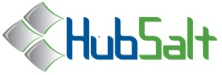 